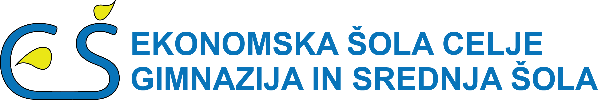  					                   										Pooblaščena oseba  																za varstvo osebnih                 Kosovelova ulica 4, 3000 Celje												podatkov odvetnica                (03) 548 29 30, tajnistvo@escelje.si            	                									Kaja Dosedla         Šolsko leto: 2018/2019IZJAVA STARŠEV:O POZNAVANJU HIŠNEGA REDA ŠOLE IN DRUGIH NAVODILGLEDE VAROVANJA ZDRAVJA IN VARNOSTI PRI DELUPodpisani: ____________________________________________________     ____________________________________________________(priimek in ime očeta/skrbnika, polni naslov stalnega bivališča)Podpisana: ___________________________________________________      ___________________________________________________(priimek in ime matere/skrbnice, polni naslov stalnega bivališča)IZJAVLJAM/IZJAVLJAVAda sem/sva seznanjen/a s Pravilnikom o šolskem redu, ki velja tudi na ekskurzijah in drugih organiziranih dejavnostih šole, z internimi šolskimi zahtevami, ki so jih dolžni upoštevati vsi udeleženci ekskurzij, ter s posledicami v primeru kršitev pravil ravnanja ter da se strinjam/strinjava z njimi. Za posledice, ki bi nastale zaradi kršitve pravil oz. nediscipliniranega vedenja mojega/najinega otroka, prevzemam/prevzemava odgovornost. V primeru kršitve šolskega reda se strinjam/strinjava, da pridem/prideva po svojega otroka in ga odpeljem/odpeljeva domov.Podpis: ___________________________________Podpis: ___________________________________